World Cup ResultsWomen’s ResultsWomen - Qualifying roundsQualifying Rounds / Top 24Qualifying Rounds / Top 24Qualifying Rounds / Top 24Qualifying Rounds / Top 24Qualifying Rounds / Top 24Qualifying Rounds / Top 24Qualifying Rounds / Top 24Qualifying Rounds / Top 24Top 8Top 8Top 8Top 8Semi Finals
(Best of 3)Semi Finals
(Best of 3)Finals
(Best of 3)Finals
(Best of 3)posnamecountryhightotalavg# gamestotal inc. bonus# wins# ties# losses# wins# losses# wins# losses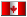 1Caroline LagrangeCanada3009674241.8540988470121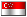 2Cherie TanSingapore2879251231.284093714042012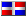 3Aumi GuerraDominican Republic2999523238.0840964340402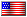 4Danielle McEwanUSA2799215230.38409305305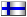 5Roosa LundenFinland3009166229.15409256305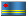 6Thashaina SerausAruba2799015225.38409135404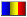 7Luminita Farkas BucinRomania2678952223.80409102503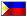 8Maria Lourdes ArlesPhilippines3009037225.93409097206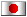 9Haruka MatsudaJapan2797077221.1632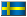 10Sandra AnderssonSweden2907060220.6332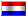 11Ghislaine van der TolNetherlands2797059220.5932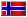 12Patcharin TorgersenNorway2687039219.9732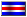 13Viviana Delgado CruzCosta Rica2787004218.8832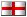 14Autum ChamberlainEngland2786987218.3432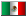 15Merlina San NicolasMexico2696906215.8132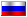 16Evgeniya ZelenkovaRussia2796860214.3832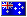 17Kate PilkingtonAustralia2596831213.4732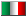 18Helga Biagia Di BenedettoItaly2546818213.0632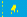 19Yelena GrishinenkoKazakhstan2576811212.8432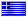 20Giorgia Sagona Greece2576778211.8132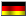 21Michaela Gobel-JankaGermany2686761211.2832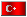 22Gulhan AksularTurkey2596756211.1332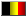 23Katrien GoossensBelgium2586712209.7532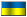 24Nataliya ShcherbininaUkraine2476680208.7532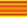 25Cristina Sanz Catalonia2654967206.9624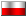 26Malgorzata Kiedrowska-Weis Poland2624924205.1724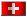 27Chantal HuginSwitzerland2464888203.6724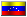 28Ingellimar ContrerasVenezuela2444857202.3824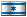 29Tali ItzhakIsrael2384797199.8824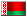 30Inna KuntsBelarus2464790199.5824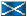 31Jaqui MacCollScotland2464787199.4624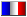 32Stéphanie DubourgFrance2664736197.3324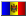 33Ekaterina GrafkinaMoldova2584726196.9224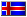 34Gudny GunnarsdottirIceland2444705196.0424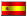 35Carolina Munoz HuertaSpain2434682195.0824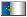 36Lara JesusAzores2544662194.2524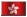 37Carmen TangHong Kong2174620192.5024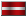 38Baiba BaltmaneLatvia2464596191.5024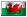 39Lynne WalkerWales2444574190.5824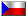 40Blanka HanusikovaCzech Republic2794533188.8824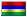 41Nasheeha KingMauritius2274513188.0424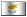 42Panayiota PastouCyprus2374493187.2124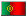 43Ana VieriraPortugal2274478186.5824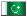 44Janet ShaikhPakistan2334470186.2524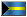 45Driskell RolleBahamas2114400183.3324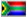 46Belinda BooysenSouth Africa2204396183.1724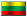 47Violeta Ona MusteikieneLithuania2454319179.9624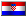 48Petra DonevskiCroatia2314294178.9224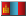 49Ulziikhorol KhalzanMongolia2244187174.4624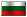 50Mariana MeteksinovaBulgaria2184177174.0424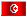 51Hela MeziouTunisia2314125171.8824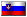 52Mihela KrizmanSlovenia2224094170.5824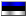 53Ulle RistimagiEstonia2104069169.5424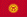 54Azhar BaitulayevaKyrgyzstan2044043168.4624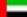 55Sara Hussain Ahmed ThabetUAE2143996166.5024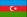 56Viola ZharkoAzerbaijan2153949164.5424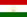 57Natalia KorshunovaTajikistan1923939164.1324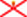 58Kris RiveJersey2183895162.2924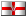 59Lauren DuganNorthern Ireland1923857160.7124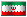 60Sara Ataei KajoueiIran2133841160.0424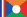 61Barbara PrianonReunion1923809158.7124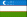 62Tatyana LefterUzbekistan1923784157.6724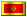 63Julia SorokoletMontenegro2343678153.2524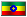 64Zebenay Nega BerihuneEthiopia1843631151.2924